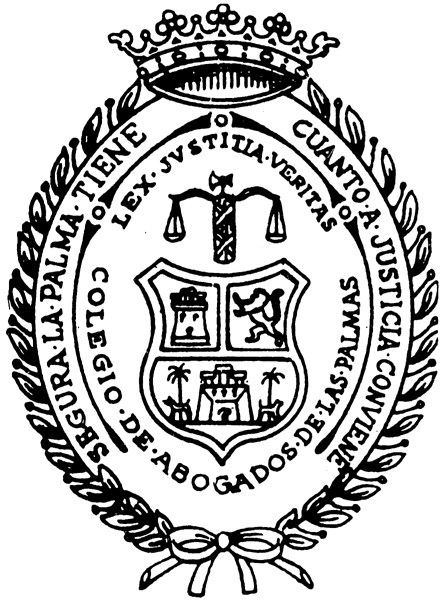 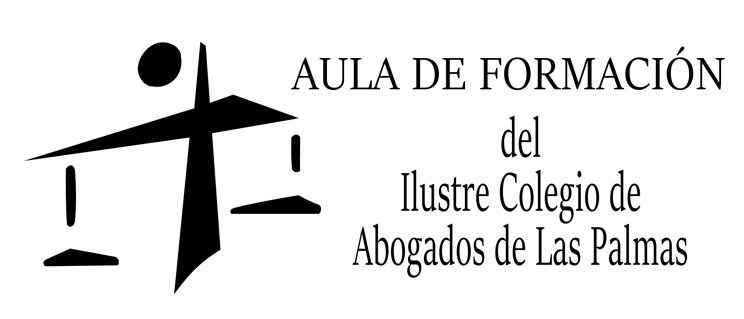 BOLETÍN DE INSCRIPCIÓNCONFERENCIA ICALPA PRESENCIAL/ONLINE (a optar)“GALDÓS: EPISODIOS NACIONALES Y DERECHO PENAL” Martes, 25 de abril de 2023Organiza: Aula de Formación del Ilustre Colegio de Abogados de Las Palmas.Lugar de celebración: Presencial Salón de Actos del Ilustre Colegio de Abogados de Las Palmas y Plataforma online Zoom del ICALPA (opcional).Hora inicio: 17:00 h. canaria (18:00 h. península) Apellidos:  Nombre: N.I.F.:   Dirección:   :  E-mail: Nº Colegiado ICALPA (en su caso):Asistencia presencial Salón de Actos del Iltre. Colegio Abogados Las Palmas:……………..Sí ☐ Asistencia online Plataforma Zoom ICALPA:………………………………………………..Sí ☐ INFORMACION BÁSICA SOBRE PROTECCION DE DATOSReglamento (UE) 2016/679 del Parlamento Europeo y del Consejo, de 27 de abril de 2016, relativo a la protección de las personas físicas en lo que respecta al tratamiento de datos personales y a la libre circulación de estos datosPodrá ampliar esta información en www.colegiodeabogadosdelaspalmas.com , en la política de privacidad del sitio.Una vez cumplimentado, enviar a:  aula@icalpa.com   IMPORTANTE: Consignar el nombre y apellidos según consta en el D.N.I./PASAPORTE/N.I.E.AULA DE FORMACIÓN  928 31 02 00   Ext. 2008El Aula de Formación del ICALPA se reserva el derecho a anular el Curso si no hubiese la asistencia suficiente o por causas organizativas, procediéndose, en su caso, a la devolución de los importes de las cuotas de inscripción a los inscritos que las hayan abonado, respectivamente.Se recuerda que todas las actividades formativas, tanto online como presenciales, organizadas desde la Escuela de Práctica Jurídica de Las Palmas o el Aula de Formación del ICALPA, ya sea de forma única o en colaboración con otras instituciones o corporaciones, tienen absolutamente prohibida la grabación, copia o captación audiovisual de su contenido a través de cualquier medio o soporte técnico, así́ como, y a título enunciativo no taxativo o limitativo, prohibida también su reproducción, difusión, divulgación, exhibición, y distribución privada o pública, cesión, venta, alquiler o préstamo, no pudiéndose ceder su uso parcial o total de ninguna forma, toda vez que se encuentran protegidas por los derechos de propiedad intelectual e industrial de sus respectivos autores y/o propietarios.En el caso de asistencia online, cada asistente sólo podrá acceder al Curso a través de un correo electrónico que deberá consignar expresamente a tal fin y con el que deberá registrase, no siendo posible el acceso al Curso de dos o más asistentes con un mismo o idéntico correo electrónico. Aunque el sistema admita, inicialmente, la inscripción de dos a más asistentes con un mismo o idéntico correo electrónico, el acceso al Curso sólo se permitirá a uno sólo de ellos, esto es, al primero que se conecte con ese correo electrónico, denegándose el acceso al resto de inscritos con el mismo correo electrónico.Para la expedición del certificado de asistencia online, necesariamente, deberá figurar conectado, telemáticamente, durante todas las horas lectivas del Curso, según informe emitido por la plataforma Zoom. No se expedirán certificados de asistencia haciendo constar periodos de tiempo de conexión online parciales o que sean inferiores al de la duración total del Curso.RESPONSABLECOLEGIO DE ABOGADOS DE LAS PALMASFINALIDADLa finalidad del tratamiento será la gestión y divulgación de las acciones formativas de la escuela de práctica jurídica, del master y del aula de formación.LEGITIMACIÓNConsentimiento del titular. Relación legal. Interés legítimo.DESTINATARIOSNo se prevén cesiones de datos salvo aquellas impuestas por ley.DERECHOSAcceso, rectificación o supresión, entre otros.PLAZO DE CONSERVACIÓNMientras se mantenga la relación profesional y, en caso de cese, los plazos legales obligatorios.